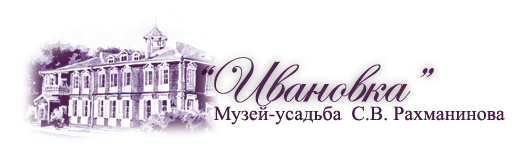 МУЗЕЙ-УСАДЬБА С. В. РАХМАНИНОВА «ИВАНОВКА»Звездная ночь в Ивановкесуббота, 20 июля 2019 года16.00—22.00В ПРОГРАММЕМУЗЕЙ-УСАДЬБА С. В. РАХМАНИНОВА «ИВАНОВКА»393481, Россия, Тамбовская область, Уваровский район, д. Ивановкател: +7 (915) 864-10-55; +7 (915) 889-33-40 e-mail: ivanovka@list.ru    www.ivanovka-museum.ruЭкскурсии /Вернисаж / ВыставкиРаботают КАФЕ и сувенирные лавкиДень ухиУгощение: рахманиновская ухаМедовуха из ИвановкиЧаепитиеНОН-СТОП ЛЕТНИЙ ФОРТЕПИАННЫЙ МАРАФОНлауреаты международных конкурсов Алексей КУЗНЕЦОВ, Александр МАЛЮТИНANYTIMEКОНЦЕРТ СКРИПИЧНОЙ МУЗЫКИлауреат международных конкурсовАндрей ЗАХАРОВ16.00Ансамбль народной песни «ДОБРО» с. Коптево, Рассказовского района Тамбовской области17.00КОНЦЕРТ ФОРТЕПИАННОЙ МУЗЫКИлауреат международных конкурсовЭлеонора КАРПУХОВА (Россия)лауреат международных конкурсов Армандс АБОЛС (Латвия — Чили)18.00АНСАМБЛЬ СТАРИННОЙ МУЗЫКИ «Monte Verde»(Ростов-на-Дону — Волгоград)Александра Гребенюкова (меццо-сопрано)Александр Гребенюков (тенор)Елена Авдеева (фортепиано, электронный клавесин)Владислав Царегородцев (виолончель)19.00АНСАМБЛЬ ЦЫГАНСКОЙ ПЕСНИ И ТАНЦА «Чергэнори»Худ. рук. — засл. арт. РФ Софья ХАЛИЛОВАХореография — лауреат междунар. конкурсов Нана ХАЛИЛОВА20.00ЭСТРАДНО-ТАНЦЕВАЛЬНАЯ ПРОГРАММА «Летний эстрадный калейдоскоп» Андрей Лавринов, Татьяна Блудова, Всеволод Щербаков 22.00ФейерверкСтоимость билета — 500 руб.